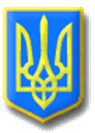 ЛИТОВЕЗЬКА    СІЛЬСЬКА РАДАВОЛИНСЬКА ОБЛАСТЬП’ята сесія восьмого скликанняР І Ш Е Н Н ЯВід  19    лютого  2021 року                с.Литовеж                                      № 5/6Про внесення змін в рішення Литовезької сільської ради VІІ cкликання №1/15 від 29.12.2016 року «Про затвердження «Програми розвитку фізичної культури та спорту на території Литовезької  сільської ради на 2017-2022 роки»          Відповідно до пункту  1 частини 2 статті 52 Закону Закону України "Про місцеве самоврядування в Україні", відповідно до Закону України від 24.12.1993 року No 3808-ХІІ "Про фізичну культуру і спорт" (зі змінами і доповненнями), постанови Кабінету Міністрів України від 04.11.2020 року No1089 "Про затвердження Стратегії розвитку фізичної культури і спорту до 2028 року", Литовезька сільська  рада ВИРІШИЛА:1.Внести зміни  в рішення Литовезької сільської ради VІІ cкликання  №1/15 від 29.12.2016 року «Про затвердження «Програми розвитку фізичної культури та спорту на території Литовезької  сільської ради на 2017-2022 роки», виклавши її  в новій редакції2. Затвердити  Програму розвитку фізичної культури,  спорту  та туризму на території Литовезької  сільської ради на 2021-2023 роки ( додається)3.. Контроль за виконанням цього рішення покласти на постійну комісію з питань освіти, фізичного виховання, культури, охорони здоровя, соціальної політики, регламенту та депутатської етики.Сільський голова                                                                             О Касянчук